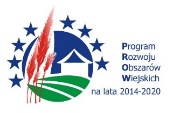 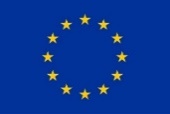 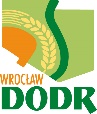 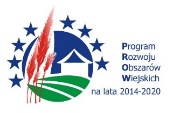 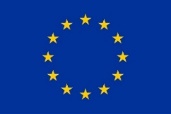 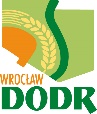 Operacja współfinansowana przez Unię Europejską ze środków Europejskiego Funduszu Rolnego 
na rzecz Rozwoju Obszarów Wiejskich (EFRROW) w ramach poddziałania 1.2. „Wsparcie dla projektów demonstracyjnych 
i działań informacyjnych”, w ramach działania „Transfer wiedzy i działalność informacyjna” objętego Programem Rozwoju Obszarów Wiejskich na lata 2014–2020. Instytucja Zarządzająca PROW 2014-2022 – Minister Rolnictwa i Rozwoju Wsi.Operacja realizowana jest w ramach Konsorcjum, którego liderem jest Centrum Doradztwa Rolniczego w Brwinowie Oddział w Radomiu.Dolnośląski Ośrodek Doradztwa Rolniczego z siedzibą we Wrocławiuzapraszana demonstrację pn. „Przeciwdziałanie znoszeniu środków ochrony roślin z pól konwencjonalnych, zielona infrastruktura”24-25.04.2023 r. Gospodarstwo rolne Janiny TyburskiejGodki 13, 11-042 Jonkowo12.00 - 13.00     Uwzględnienie  innowacyjnych rozwiązań lub dobrych praktyk. Prezentacja gospodarstwa  ekologicznego.13.00-14.15   	Przedstawienie zasad sąsiedztwa upraw  ekologicznych i  konwencjonalnych.   Omówienie naturalnych barier. Wyjście w teren.14.15 - 14.30     Przerwa kawowa.14.30 - 15.30     Sprzęt i zasady oprysku z systemami antyznoszeniowymi.15.30 - 15.45     Przerwa kawowa.15.45 – 16.30     Podsumowanie, dyskusja, odpowiedź na pytania.16.30 - 17.00     Obiad.Wszystkich zainteresowanych zapraszamy do udziału.Prosimy o potwierdzenie obecności do dnia 17.04.2023 r.Osoba do kontaktu:  Alicja Kubisz, tel. 071 339 80 21 wew. 219,  e-mail: alicja.kubisz@dodr.pl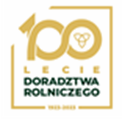 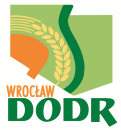 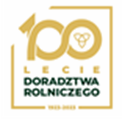 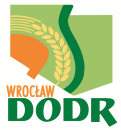 